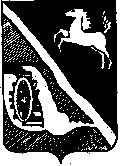 Дума Шегарского района Томской областиРЕШЕНИЕ19 марта  2019 г.                  с. Мельниково                               № 346О безвозмездной передаче имущества, находящегося в собственности муниципального образования «Шегарский район»  В соответствии с частью 5 статьи 50, статьи 51 Федерального Закона от 06 октября 2003 года № 131 – ФЗ «Об общих принципах организации местного самоуправления в Российской Федерации»,  порядком распоряжения и управления имуществом, находящимся в муниципальной собственности Шегарского района, утвержденным решением Думы Шегарского района 13.06.2007 № 137, ДУМА ШЕГАРСКОГО РАЙОНА РЕШИЛА: 1. Разрешить безвозмездную передачу имущества, находящегося в собственности муниципального образования «Шегарский район»      в собственность  муниципального образования «Шегарское   сельское поселение»  - Автобус; идентификационный номер (VIN) Х9632213060500372, марка, модель: ГАЗ  332213, наименование (тип ТС): автобус (автобус длиной не более 5 метров); особые отметки: тип ТС: специальное пассажирское транспортное средство (13 мест), установлены ремни безопасности; категория:  D; год изготовления: 2006; модель, № двигателя: 40522А,63138456: шасси (рама) №: не установлен; кузов (кабина, прицеп): 32210060275351; цвет кузова (кабины, прицепа) – белый; паспорт транспортного средства: серия 70 ОМ, номер 452063, дата выдачи паспорта 09.03.2016.          2. Заключение соответствующих договоров пожертвования и определение их существенных условий возложить на Администрацию Шегарского района.            3. Настоящее решение разместить  в сети Интернет на официальном сайте Шегарского района не позднее 20 дней после его подписания в установленном порядке.           4. Контроль за исполнением настоящего решения возложить на Контрольно - счетный орган муниципального образования «Шегарский район».Председатель Думы Шегарского района                                                                      Л. И. Нистерюк                       Глава  Шегарского района                                                           В.Ф. Маргерт 